SOMMARIOSOMMARIO	1COMUNICAZIONI DELLA F.I.G.C.	1COMUNICAZIONI DELLA L.N.D.	1COMUNICAZIONI DEL COMITATO REGIONALE	1COMUNICAZIONI DELLA F.I.G.C.COMUNICAZIONI DELLA L.N.D.COMUNICAZIONI DEL COMITATO REGIONALECHIUSURA COMITATO REGIONALE MARCHESi comunica che gli uffici del Comitato Regionale Marche saranno chiusi da sabato 12 agosto a                 mercoledì 16 agosto 2023.CALENDARI CAMPIONATI 2023-2024Si allegano al presente Comunicato Ufficiale i calendari relativi ai seguenti campionati 2023-2024:CAMPIONATO REGIONALE ECCELLENZACAMPIONATO REGIONALE PROMOZIONE Gironi A e BSOCIETA’ INATTIVELe sottonotate società hanno comunicato l’inattività a partire dalla stagione sportiva 2023/2024Matr. 943.695		S.S.D. FUTSAL SANGIUSTESE A.R.L.		Monte San Giusto (MC)Matr. 949.605 	A.P.D. SAVE THE YOUTHS M.PACINI		FermoMatr. 949.757		A.S.D. ATLETICO NO BORDERS			Fabriano (AN)Visto l’art.16 commi 1) e 2) N.O.I.F. si propongono alla Presidenza Federale per la radiazione dai ruoli.Ai sensi dell’art. 110 p.1) delle N.O.I.F. i calciatori tesserati per le suddetta Società sono svincolati d’autorità dalla data del presente comunicato ufficiale.AFFILIAZIONILa F.I.G.C. ha ratificato le seguenti domande:matr. 962193	A.S.D. VIGOR SAN SISTO			Piandimeleto (PU)matr. 962194	U.S.D. SPES JESI				Jesi (AN)ELENCO CALCIATORI SVINCOLATISi allega l’elenco dei calciatori svincolati a Luglio 2023.IBAN COMITATO REGIONALE MARCHE Si riporta di seguito IBAN del Comitato Regionale Marche per effettuare tutti i versamenti  IBAN: 		IT81E0100502600000000008868BNL ANCONA – CORSO STAMIRABeneficiario: Comitato Regionale Marche F.I.G.C. – L.N.D.COMUNICAZIONI DEL SETTORE GIOVANILE E SCOLASTICOGUIDA AI TORNEI 2023-2024Si comunica che la FIGC/SGS in data 3 agosto 2023 con C.U. nr. 5 ha pubblicato la guida ai tornei per la stagione sportiva 2023/2024.Di seguito il link per poter effettuare il download del C.U. e degli allegati:https://www.figc.it/it/giovani/governance/comunicati-ufficiali/c-u-n-5-sgs-guida-organizzazione-tornei-2023-2024/PROGRAMMAZIONE ATTIVITA DI BASE 2023-2024Si comunica che la FIGC/SGS in data 7 agosto 2023 con C.U. nr. 8 ha pubblicato la PROGRAMMAZIONE ATTIVITA’ DI BASE 2023-2024.Di seguito il link per poter effettuare il download del C.U. e degli allegati:https://www.figc.it/it/giovani/governance/comunicati-ufficiali/cu-n8-sgs-programmazione-attivit%C3%A0-di-base-e-modalit%C3%A1-di-gilco-categorie-di-base-2023-2024/Pubblicato in Ancona ed affisso all’albo del Comitato Regionale Marche il 10/08/2023.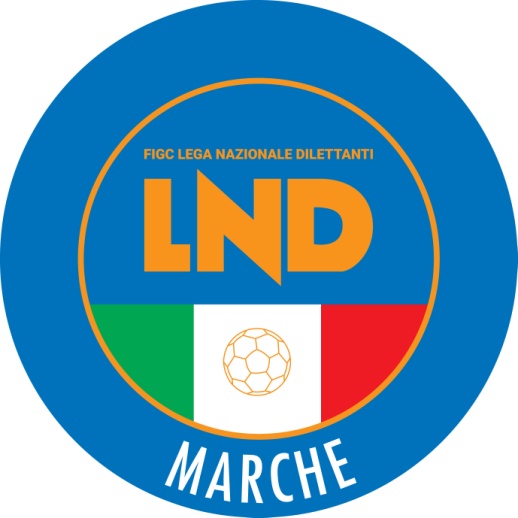 Federazione Italiana Giuoco CalcioLega Nazionale DilettantiCOMITATO REGIONALE MARCHEVia Schiavoni, snc - 60131 ANCONACENTRALINO: 071 285601 - FAX: 071 28560403  sito internet: www.figcmarche.it                          e-mail: crlnd.marche01@figc.itpec: marche@pec.figcmarche.itStagione Sportiva 2023/2024Comunicato Ufficiale N° 14 del 10/08/2023Stagione Sportiva 2023/2024Comunicato Ufficiale N° 14 del 10/08/2023Il Segretario(Angelo Castellana)Il Presidente(Ivo Panichi)